Обязательно свяжитесь с офисом продаж во избежание недоразумений!Возможно, данный конкурс уже закреплен (зарезервирован) за другой торговой компанией.Техническое задание                                       ПРОСЕЧКА ДЛЯ АГАРА ПЛ-7№п/пНаименование товара, технические и качественные характеристикиТребуемые значения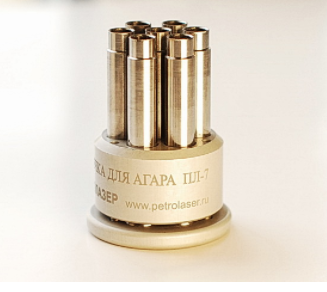 ПРОСЕЧКА ДЛЯ АГАРА ПЛ-7Служит для формирования семи лунок одинакового размера в тонком слое прозрачного агара, на подложке из стекла.Лунки диаметром 7 мм расположены по кругу, через 60 градусов вокруг центральной лунки, расстояние между ними 3 мм, используемой для тестируемой сыворотки.Передние края трубок высечки выполнены острыми.В промежутках между лунками при проведении реакции преципитации в зонах оптимальной концентрации образуются линии (доронты), видимые невооруженным глазом, как помутнение (дугообразные полосы). Они и несут всю информацию для исследования.1.1Назначениепроведении реакции преципитации иммунодиффузии1.2Корпус держателяАлюминиевый с защитным покрытием1.3Корпус трубокНержавеющая сталь1.4Кол-во лунок, шт71.5Диаметр лунок, мм71.6Расстояние между центральной  и переферической лункой, мм31.7Гарантийный талон наличие*ДОПОЛНИТЕЛЬНАЯ КОМПЛЕКТАЦИЯ (ПОД ЗАКАЗ)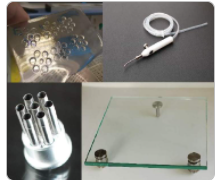 Комплект для проведения реакции преципитации